Draga dekleta izbirnega predmeta ŠZS,Prejšnji teden ste se preizkusile s FARTLEKOM,  v tem tednu pa izvedite eno od spodaj navedenih tekaških vadb po vašem izboru, glede na vašo  trenutno kondicijo. Spodaj so opisani trije primeri tekaške vadbe. Ogrevanje in zaključni del je pri vseh enak, v glavnem delu pa lahko izbirate med tremi različicami . 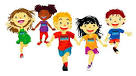 UVODNI DEL - OGREVANJE:Odtecite lahkotno 1 min  ,naredite  osnovne gimnastične vaje in  nekaj vaj atletske abecede.GLAVNI DEL:Pogovorni tek - pomeni, da je to tek s hitrostjo pri kateri lahko še vedno normalno govorimo.Hiter tek – pomeni, da je to tek s hitrostjo kot bi tekli en krog v šoliNeprekinjen tek – pomeni tek brez vmesne hoje ali postankov.ZAKLJUČNI DEL:Raztezne vaje za glavne mišične skupine – raztegnite predvsem nogeZaploskajte si za dobro opravljeno delo!LP,  učiteljica RomanaMANJ FIZIČNO PRIPRAVLJENESREDNJE FIZIČNOPRIPRAVLJENEDOBRO FIZIČNO PRIPRAVLJENEPogovorni tek 3 minHoja 1 minutaPogovorni tek 10 minNeprekinjen tek 20 minHiter tek 1 minHoja 2 minHitra hoja 10 minHoja 1 minPogovorni tek 2 minHoja 1 minLahkoten tek 1 minLahkoten tek 1 min Lahkoten tek 1 min